Duraform Products (Australia) Pty Ltd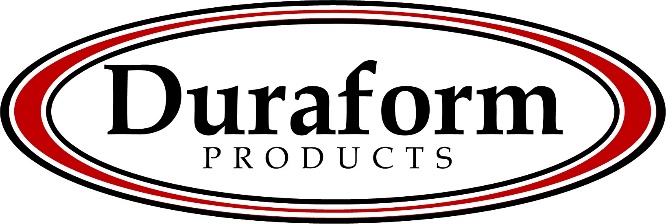 3 Foster Street,Pooraka, SA 5095Telephone: (08) 8359 7070Fax: (08) 8359 7072E-mail: admin@duraprod.comCARCASS ORDER FORMMortise & Tenon Carcass   DRAWER UNITS                                                                (Drawer Front Heights Required for Runner Boring)   CORNER UNITSPlease sign and date below to confirm the order.Alterations or cancellations will not be accepted once order is placedBusiness Name:                       Business Name:                       Contact Name:Contact Name:Postal Address:                      Postal Address:                      Order Number:Order Number:Delivery AddressDelivery AddressDate Ordered:Date Ordered:Telephone: Telephone: Office use only:SCH:Delivery required: Yes           No                        E-mail:E-mail:E-mail:QTYCARCASS CODEHEIGHTWIDTHDEPTHCOMMENTQTYCODEHEIGHTWIDTHDEPTHDR1DR2DR3DR4OFFICE USE ONLYEg.   1BD4E720450560178178178178Eg.   1BD3U720450560178268268-QTYCODEHEIGHTL / LENGTHL / DEPTHR / LENGTHR / DEPTHName: ………………………………………Signature: ………………………………………Date: …… / …… / ……